AUTUMN TERM – WHOLE SCHOOL PLAN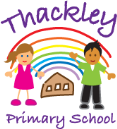 SPRING TERM – WHOLE SCHOOL PLANSUMMER TERM – WHOLE SCHOOL PLANNurseryReceptionYear1Year 2Year 3Year 4Year 5Year 6Literacy textFrom Head to Toe – Eric CarleColour Me Happy - Shen Roddie The things I love about me - Trace MoroneyMy five senses - alikiPolice Officer, Firefighter, Doctor -Amanda AskewThe GruffaloThe Gruffalo’s ChildStickmanRoom on a BroomWinnie the WitchChristmas StoriesMeerkat MailThe Leopard’s Drum by Jessica SouhamiWombat goes walkabout by Michael MorpurgoNon FicitonStone Age Boy by Satoshi KitamuraWhere the Poppies now Grow by Hilary Robinson & Martin ImpeyVesuvius Poovius (Kes Gray Chris Mould)Science link – The Magic School Bus: Inside the Human BodyThe Pied Piper of Hamelin (Michael Morpurgo)Flosam by David WiesnerHow to train your dragon by Cressida CowellThe Scarab’s SecretHistoryTraditionsMyselfTraditionsMyselfPersonal celebrationsHow have Rosa Parks and Nelson Mandela helped to make the world a better place?Who first lived in Britain?Were the Vikings always victorious and vicious?Were the Vikings always victorious and vicious?How can we rediscover the wonders of Ancient Egypt?GeographyPeople and CommunitiesMap workLocal Area – Woods Why can’t a Meerkat live in the North Pole?Where would you prefer to live – England or Australia?Will you ever see the water you drink again?Will you ever see the water you drink again?ScienceChangesGrowthLiving ThingsMinibeastsWoodland AnimalsChangesGrowthLiving ThingsColourWhy are Humans not like Meerkats?What would a happy hedgehog/super squirrel need to survive?How did that blossom become an apple?Are you attractive enough?How can you light up your life?What would a journey through your body be like?How can you light up your life?What would a journey through your body be like?Could you be the next CSI investigator?Can you feel the force?NurseryReceptionYear1Year 2Year 3Year 4Year 5Year 6Literacy textThe gingerbread manSleeping beautyRapunzel. Three little pigs Goldilocks and the three bears. Bear huntCan’t you sleep little bear?   Polar bear, Polar bear, what do you hear? Eric CarleEdward Built a RocketshipJack  the BeanstalkJasper’s BeanstalkOliver’s VegetablesOliver’s Fruit SaladToy Boat – Randall de SereDogger – Shirley HughesAlice in Wonderland – Mauro EvangelistaWizard of OzEscape from PompeiiThe Volcano and Earthquake book (Non-fiction)Geography linkThe story of London from Roman river to capital city. (Jacqui Bailey)Skellig by David AlmondThe Chocolate Tree: A Mayan Folktale by Linda Lowery BeowulfHistoryMyself – observations and recalling eventsMyself – observations and recalling eventsWhy is the ipad more fun than Grandma and Grandad’s old toys?What were the children who lived in Saltaire village like?Who were the Mayans and what have we learnt from them?Were the Anglo Saxons really smashing?GeographyLocal area - woodlandMapsWhat makes the Earth angry?Where would you choose to build a city?Were our rivers the original motorways?ScienceLiving ThingsPatternsChangeGrowthLight and DarkSpaceGrowingChangesLife CyclesWhat is your favourite to made out of?Which materials did they use to build Saltaire village?  Would they have used the same materials today?What do rocks tell us about the way the earth was formed?How far can you throw your shadow?How could we cope without electricity for a day?How could we survive without water?Can you feel the force?Will we ever send another human to the moon?NurseryReceptionYear1Year 2Year 3Year 4Year 5Year 6Literacy textAre you my mother?Jaspers beanstalkThe hungry caterpillar Harry and the bucket full of dinosaurs. Dinosaurumpus! Tony Mitton Stomp, Chomp, Big Roars! Here Come the Dinosaurs!  Lost and FoundRingo the FlamingoOwl BabiesCuddley DudleyHarry and the Bucket full of dinosaursThe Naughty Bus – Jan OkeTraditional TalesBilly’s Bucket – Kes GrayLucky Dip by BFINon FictionGreek Myths and LegendsOutlaw by Michael MorpurgoRunning wild by Michael MorpurgoThe Lorax by Dr Seuss Kensuke’s KingdomHistoryMyself – observations and recalling eventsMyself – observations and recalling events DinosaursWhere do and did the wheels on the bus go?GreeksWhy were Norman castles certainly not bouncy?GeographyLocal area - woodlandThe World – local area compared to other placesWhere do and did the wheels on the bus go?Why do we love to be beside the seaside?Mediterranean Holidays – link to GreeceWhy is Brazil in the news again?Why should the rainforests be important to us all?I’m a Year 6 pupil get me out of here!ScienceLiving ThingsPatternsChangeGrowthBirdsLiving ThingsPatternsChangeGrowthWhich birds and plants would Little red Riding Hood find in Buck Wood?How can you be the next Master Chef?How could you be the next Jessica Eniss?How can Usain Bolt move so quickly?Who (or what) lives in a place like this?Could Spiderman really exist? Have we always looked like this? Do all plants and animals start life as an egg?How different will you be when you are as old as your grandparents?